Профориентация на учительскую профессию, подготовка собственных кадров, наставничество.Информационная картаНазвание организации: Муниципальное общеобразовательное учреждение «Средняя общеобразовательная школа села Сторожевка» Татищевского района Саратовской области.Почтовый адрес: 412192, Саратовская область, Татищевский район, село Сторожевка, улица Школьная дом 1Адрес электронной почты: storogovka-shkol@mail.ruРуководитель: Никитина Елена АнатольевнаПредседатель первичной профсоюзной организации: Самылкина Галина СергеевнаИз 35 педагогов – 30 состоят в Профсоюзе, а также 2 работника из числа техперсонала и 1 пенсионера.  В 2016 году в организацию вступили – 7 человек.  Высшую категорию имеют – 5 учителей, 1-ую категорию – 14 учителей, на соответствие сдали  - 5 учителей.Описание опыта     Воспитательный план МОУ «СОШ с.Сторожевка» для учащихся 5-11 классов ежегодно включает в себя классные часы на тему «Моя будущая профессия». Данные занятия проводятся с целью популяризации в том числе и профессии «Учитель». В рамках учебного плана для 9-х классов предусмотрены элективные курсы «Мой выбор», на которых проводятся анкетирования педагогом-психологом и выявляются склонности учащихся к разным профессиям, в т.ч. и к профессии «Учитель», даются рекомендации. Ежегодно в школе проводится день самоуправления – старшеклассники пробуют себя в роли учителя, предварительно подготовившись к проведению урока с учителем-предметником. В рамках предметных недель ученики школы не только углубляют знания по предметам, но и являются организаторами и руководителями внеклассных мероприятий, развивая при этом качества, которые нужны будущему учителю.      В МОУ «СОШ с.Сторожевка»  работает 5 молодых учителей – Рузайкин Д.А., Зекиева А.Н., Костышева А.Д., Трунина А.П., Полякова Д.С. Все молодые специалисты являются членами первичной профсоюзной организации.      Трунина Анастасия Петровна  работает в нашей школе с 2015 года учителем начальных классов. Анастасия Петровна выпускница нашей школы. После 9 класса она закончила СОС ПК «Саратовский областной социальный педагогический колледж» по специальности «Учитель начальных классов»  и пришла работать в школу. Работу совмещает с заочным обучением в Саратовском государственном университете (психолого-педагогический факультет). Является классным руководителем 4 «Б» класса. У Анастасии Петровны есть наставник ( у которого она сама в свое время училась в школе) – учитель начальных классов 1-й квал.категории Богдашина Светлана Владимировна.  Основные темы на этот учебный год для их совместной работы: «Формирование каллиграфических навыков на уроках русского языка» и «Составление технологических карт к урокам – как требования ФГОС». Наставник постоянно корректирует профессиональные умения молодого специалиста, разрабатывает и предлагает оптимальную программу педагогической помощи молодому педагогу, с учетом его индивидуальных особенностей. Анастасия Петровна за год работы в школе завоевала симпатии учащихся, уважение родителей и коллег.      Костышева Анастасия Дмитриевна  работает в нашей школе с февраля 2016 года учителем физической культуры. Анастасия Дмитриевна выпускница нашей школы. Еще в школьные годы она активно участвовала в спортивных мероприятиях школы и была членом команды Сторожевской администрации по волейболу. После окончания 9-ти классов школы получила специальность «Учитель физической культуры и спорта» в СОС ПК «Саратовский областной педагогический колледж». В данный момент ведет уроки физкультуры в начальных классах и учится заочно в Саратовском государственном университете на факультете ИФКиС. Ее наставником является учитель физической культуры 1-й квал.категории – Машанов Юрий Сагантаевич. Главная тема их сотрудничества «Техника безопасности на уроках физкультуры». Наставник регулярно посещает уроки Анастасии Дмитриевны и на практике корректирует ее навыки.     Рузайкин Дмитрий Алексеевич работает в нашей школе с 2015 года учителем математики и информатики. Дмитрий Алексеевич является выпускником нашего района – он окончил МОУ «СОШ № 1 р.п.Татищево». Получил специальность «Математика и компьютерные науки» в Саратовском государственном университете. В качестве наставника с ним уже второй год работает учитель математики 1-й квал.категории – Сергеевна Татьяна Владимировна. Молодому учителю наставник помогает приобрести необходимые навыки и умения ведения педагогической деятельности. В этом году они работают над темой «Изучение методической, педагогической и психологической литературы в рамках внедрения технологий критического мышления в учебный процесс». При проведении ЕГЭ, молодой учитель очень хорошо себя зарекомендовал как технический специалист.    Зекиева Ася Надировна – учитель математики. Работает в МОУ «СОШ с.Сторожевка» с 2014 года. Окончила Дагестанский государственный педагогический университет, специальность по диплому «Учитель математики». Является классным руководителем 5 «Б» класса. Прошла курсы повышения квалификации в ГАУ ДПО «СОИРО» на тему «Теория и методика преподавания «Информатика» в соответствии с ФГОС ОО». В качестве наставника с ней уже третий год работает учитель высшей категории – Жогаль М.А.  Ася Надировна в 2014 году получила сертификат участника регионального этапа Всероссийского конкурса «Педагогический дебют – 2014».     Полякова Дарья Сергеевна работает в нашей школе с 2015 года учителем английского языка. Закончила факультет иностранных языков Саратовского государственного университета. Наставник – Шмелева Марина Викторовна учитель английского языка 1-й квал.категории. Тема их совместной работы в текущем году – «Трудности при обучении учащихся говорению и пути их преодоления на уроках английского языка». Дарья Сергеевна увлекается спортом, имеет 2-й взрослый разряд по плаванию. На районных соревнованиях среди педагогических работников заняла в 2016 году 1 место по лыжам. В качестве волонтера, участвовала на международных соревнованиях -  Универсиаде и Чемпионате мира по водным видам спорта.        Так же методическую помощь молодые специалисты нашей школы получают на общешкольных методических собраниях, педагогических советах, участвуют в работе районных и школьных методических объединениях. В целях обмена опытом, они посещают уроки учителей высшей категории в течение года и мастер-классы в рамках общешкольного методического дня.	Профсоюзная организация активно сотрудничает с администрацией школы в данном направлении. Молодым специалистам установлены все возможные льготы.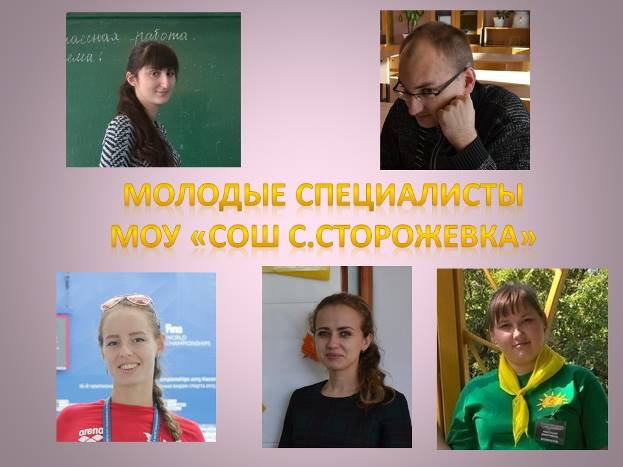 